Serviço Autônomo de Água e Esgoto de Vargem Alta Estado do Espírito Santo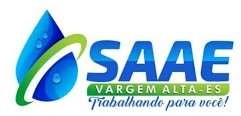 Av. Largo Emilio David, S/N - Centro - Vargem Alta -ES - CEP:29295-000Telefone:28 99924-8726 CNPJ:31.724.255/0001-20QUADRO PARA PREEENCHIMENTO PREÇOS Preencher até a data de 13/03/202407/03/2024 14:59:26Serviço Autônomo de Água e Esgoto de Vargem Alta Estado do Espírito SantoAv. Largo Emilio David, S/N - Centro - Vargem Alta -ES - CEP:29295-000Telefone:28 99924-8726 CNPJ:31.724.255/0001-20QUADRO PARA PREEENCHIMENTO PREÇOS07/03/2024 14:59:26ProcessoPesquisa de Preços Nº 000012/2024 - 07/03/2024 - Processo Nº 000026/2024Pesquisa de Preços Nº 000012/2024 - 07/03/2024 - Processo Nº 000026/2024Pesquisa de Preços Nº 000012/2024 - 07/03/2024 - Processo Nº 000026/2024Pesquisa de Preços Nº 000012/2024 - 07/03/2024 - Processo Nº 000026/2024Pesquisa de Preços Nº 000012/2024 - 07/03/2024 - Processo Nº 000026/2024Pesquisa de Preços Nº 000012/2024 - 07/03/2024 - Processo Nº 000026/2024FornecedorCNPJEndereçoContatoCódigoEspecificaçõesMarcaUnidadeQuantidadeUnitárioValor Total1835PAPEL TOALHA cozinha 120 folhas -. PCT. COM 02ROLOS.CX241794ÁGUA SANITÁRIAHipoclorito de sódio e água. princípio ativo: hipoclorito de sódio.teor de cloro ativo: 2,0% a 2,5% p/p; embalagem de 2 litros.UN201795LIMPADOR PERFUMADO CONCENTRADOIngrediente ativo, conservante, emulsificantes, sequestrantes, corretores de ph, solvente, fragrância: lavanda/floral, corante e veículo. ativo: cloreto de didecil amônio / cloreto de alquil dimetil benzil amônio. embalagem de 2 litrosUN151796LIMPADOR DE USO GERALLimpador limpeza pesada; uso geral; cloro ativo.Embalagem de 500mlUN201797ALCOOL ETILICO 70. EMBALAGEM 1 LITROUN201798LUSTRA MOVEIScomposição: silicone, emulsificante, espessante, solventes alifáticos, conservante, coadjuvante fragrância e água.embalagem de 200ml.UN71799PANO DE CHÃO - ALVEJADOS; GANDES; 50X75. UNIDADEUN101800FLANELA - TAMANHO 28X48CM. LARANJA. UN.UN31701SACO DE LIXO REFORÇADO 50L - COR: PRETA; ROLO COM 30 UNUN201974SACO LIXO 100L COR PRETA REFORÇADO – COR: PRETA; ROLO/PCT COM 25 UN. UN301802VASSOURA PELO SINTETICO; 40CM; ACOMPANHA CABOUN21803RODO PVC 40CM PUXA E SECA C/CABOUN31804ESPONJA MULTIUSO DUPLA FACE 10,9X7,2X2CM. PCT COM 4UNUN61805SABONETE LIQUIDO EMBALAGEM 00014 250 MLUN51806SABAO EM POalquil benzeno sulfonato de sódio; linear; bentonita sódica;carbonato de sódio; tripolifosfato de sódio; sulfato de sódio;silicato de sódio; 4;4 bis (2 sulfoesteril bifenil dissódico);pigmento azul 15; enzimas; cmc; perfume e água. contém:tensoativo biodegradável. embalagem de 1kgUN12ProcessoProcessoPesquisa de Preços Nº 000012/2024 - 07/03/2024 - Processo Nº 000026/2024Pesquisa de Preços Nº 000012/2024 - 07/03/2024 - Processo Nº 000026/2024Pesquisa de Preços Nº 000012/2024 - 07/03/2024 - Processo Nº 000026/2024Pesquisa de Preços Nº 000012/2024 - 07/03/2024 - Processo Nº 000026/2024Pesquisa de Preços Nº 000012/2024 - 07/03/2024 - Processo Nº 000026/2024Pesquisa de Preços Nº 000012/2024 - 07/03/2024 - Processo Nº 000026/2024Pesquisa de Preços Nº 000012/2024 - 07/03/2024 - Processo Nº 000026/2024Pesquisa de Preços Nº 000012/2024 - 07/03/2024 - Processo Nº 000026/2024Pesquisa de Preços Nº 000012/2024 - 07/03/2024 - Processo Nº 000026/2024FornecedorFornecedorCNPJCNPJEndereçoEndereçoContatoContatoCódigoCódigoEspecificaçõesEspecificaçõesEspecificaçõesMarcaUnidadeQuantidadeUnitárioValor TotalValor Total18081808ESPONJA DE AÇO PCT COM 08 UNESPONJA DE AÇO PCT COM 08 UNESPONJA DE AÇO PCT COM 08 UNUN518091809SABAO EM PEDRAmultiuso neutro. embalagem com 5 unidades - 1kgSABAO EM PEDRAmultiuso neutro. embalagem com 5 unidades - 1kgSABAO EM PEDRAmultiuso neutro. embalagem com 5 unidades - 1kgUN218101810FRASCO BORRIFADORfrasco pet de 500 ml com válvula spray estilo borrifadorFRASCO BORRIFADORfrasco pet de 500 ml com válvula spray estilo borrifadorFRASCO BORRIFADORfrasco pet de 500 ml com válvula spray estilo borrifadorUN318111811LIMPA VIDROlimpa vidro tradicional 500mlLIMPA VIDROlimpa vidro tradicional 500mlLIMPA VIDROlimpa vidro tradicional 500mlUN319641964PANO PRATO ATOALHADO , 90% ALGODAO, 40X60CMPANO PRATO ATOALHADO , 90% ALGODAO, 40X60CMPANO PRATO ATOALHADO , 90% ALGODAO, 40X60CMUN2019651965TOALHA PARA ROSTO, 100% ALGODAO, 50X80CMTOALHA PARA ROSTO, 100% ALGODAO, 50X80CMTOALHA PARA ROSTO, 100% ALGODAO, 50X80CMUN1019661966VASSOURA PIAÇAVA, CABO MADEIRA, NUMERO 5VASSOURA PIAÇAVA, CABO MADEIRA, NUMERO 5VASSOURA PIAÇAVA, CABO MADEIRA, NUMERO 5UN1218361836PAPEL HIGIÊNICO - FOLHA DUPLA, NEUTRO. PCT COM 12 rolosPAPEL HIGIÊNICO - FOLHA DUPLA, NEUTRO. PCT COM 12 rolosPAPEL HIGIÊNICO - FOLHA DUPLA, NEUTRO. PCT COM 12 rolosPCT1018371837COPO DESCARTÁVEL (200ML)modelo: transparente cristal; composição: poliestireno cristal, pelo processo de termoformagem; pct com 100unCOPO DESCARTÁVEL (200ML)modelo: transparente cristal; composição: poliestireno cristal, pelo processo de termoformagem; pct com 100unCOPO DESCARTÁVEL (200ML)modelo: transparente cristal; composição: poliestireno cristal, pelo processo de termoformagem; pct com 100unPCT618381838PRATO DESCARTÁVELtérmicos; prato raso de 23cm; pct com 20 unidadesPRATO DESCARTÁVELtérmicos; prato raso de 23cm; pct com 20 unidadesPRATO DESCARTÁVELtérmicos; prato raso de 23cm; pct com 20 unidadesPCT518391839GARFO DESCARTÁVELpara refeição (prata) pct com 50un.GARFO DESCARTÁVELpara refeição (prata) pct com 50un.GARFO DESCARTÁVELpara refeição (prata) pct com 50un.PCT218401840CUMBUCA PARA SOBREMESAlisa; 120ml; poliestireno; pct com 10 unCUMBUCA PARA SOBREMESAlisa; 120ml; poliestireno; pct com 10 unCUMBUCA PARA SOBREMESAlisa; 120ml; poliestireno; pct com 10 unPCT518421842COLHER DESCARTÁVELpara refeição (prata) pct com 50unCOLHER DESCARTÁVELpara refeição (prata) pct com 50unCOLHER DESCARTÁVELpara refeição (prata) pct com 50unPCT117931793DETERGENTE DE PIA; ESPECIFICAÇÕES TÉCNICAS: - Composição: Tensoativo iônico, sais inorgânicos, sequestrante, neutralizante, conservante, coadjuvante, corantes, essência e veículo; - Embalagem: Em Polietileno Virgem com Tampa Push Pool; Marcas de referência: limpol, Ipê ou similares com a mesma qualidade. Fragrância: neutra. Embalagem com 24 und de 500mlDETERGENTE DE PIA; ESPECIFICAÇÕES TÉCNICAS: - Composição: Tensoativo iônico, sais inorgânicos, sequestrante, neutralizante, conservante, coadjuvante, corantes, essência e veículo; - Embalagem: Em Polietileno Virgem com Tampa Push Pool; Marcas de referência: limpol, Ipê ou similares com a mesma qualidade. Fragrância: neutra. Embalagem com 24 und de 500mlDETERGENTE DE PIA; ESPECIFICAÇÕES TÉCNICAS: - Composição: Tensoativo iônico, sais inorgânicos, sequestrante, neutralizante, conservante, coadjuvante, corantes, essência e veículo; - Embalagem: Em Polietileno Virgem com Tampa Push Pool; Marcas de referência: limpol, Ipê ou similares com a mesma qualidade. Fragrância: neutra. Embalagem com 24 und de 500mlCX118411841PRATO FUNDO BIODEGRADÁVEL15cm isopor contendo 30 unidadesPRATO FUNDO BIODEGRADÁVEL15cm isopor contendo 30 unidadesPRATO FUNDO BIODEGRADÁVEL15cm isopor contendo 30 unidadesPCT2Valor Total GeralValor Total GeralValor Total GeralValor Total GeralValor Total GeralValor Total GeralValor Total GeralValor Total GeralValidade da Proposta: 30 diasValidade da Proposta: 30 diasValidade da Proposta: 30 diasValidade da Proposta: 30 diasValidade da Proposta: 30 diasValidade da Proposta: 30 diasValidade da Proposta: 30 diasValidade da Proposta: 30 diasValidade da Proposta: 30 diasPrazo e condições de Entrega: entrega única com prazo de 10(dez) dias após envio da Autorização de fornecimento. ENDEREÇO DE ENTREGA: Largo Emilio David, sn, Centro , Vargem Alta-ES, de segunda a sexta (7 às 15hs)AS DEMAIS CONDIÇÕES DA CONTRATAÇÃO CONFORME TERMO DE REFERÊNCIA EM ANEXOPrazo e condições de Entrega: entrega única com prazo de 10(dez) dias após envio da Autorização de fornecimento. ENDEREÇO DE ENTREGA: Largo Emilio David, sn, Centro , Vargem Alta-ES, de segunda a sexta (7 às 15hs)AS DEMAIS CONDIÇÕES DA CONTRATAÇÃO CONFORME TERMO DE REFERÊNCIA EM ANEXOPrazo e condições de Entrega: entrega única com prazo de 10(dez) dias após envio da Autorização de fornecimento. ENDEREÇO DE ENTREGA: Largo Emilio David, sn, Centro , Vargem Alta-ES, de segunda a sexta (7 às 15hs)AS DEMAIS CONDIÇÕES DA CONTRATAÇÃO CONFORME TERMO DE REFERÊNCIA EM ANEXOPrazo e condições de Entrega: entrega única com prazo de 10(dez) dias após envio da Autorização de fornecimento. ENDEREÇO DE ENTREGA: Largo Emilio David, sn, Centro , Vargem Alta-ES, de segunda a sexta (7 às 15hs)AS DEMAIS CONDIÇÕES DA CONTRATAÇÃO CONFORME TERMO DE REFERÊNCIA EM ANEXOPrazo e condições de Entrega: entrega única com prazo de 10(dez) dias após envio da Autorização de fornecimento. ENDEREÇO DE ENTREGA: Largo Emilio David, sn, Centro , Vargem Alta-ES, de segunda a sexta (7 às 15hs)AS DEMAIS CONDIÇÕES DA CONTRATAÇÃO CONFORME TERMO DE REFERÊNCIA EM ANEXOPrazo e condições de Entrega: entrega única com prazo de 10(dez) dias após envio da Autorização de fornecimento. ENDEREÇO DE ENTREGA: Largo Emilio David, sn, Centro , Vargem Alta-ES, de segunda a sexta (7 às 15hs)AS DEMAIS CONDIÇÕES DA CONTRATAÇÃO CONFORME TERMO DE REFERÊNCIA EM ANEXOPrazo e condições de Entrega: entrega única com prazo de 10(dez) dias após envio da Autorização de fornecimento. ENDEREÇO DE ENTREGA: Largo Emilio David, sn, Centro , Vargem Alta-ES, de segunda a sexta (7 às 15hs)AS DEMAIS CONDIÇÕES DA CONTRATAÇÃO CONFORME TERMO DE REFERÊNCIA EM ANEXOPrazo e condições de Entrega: entrega única com prazo de 10(dez) dias após envio da Autorização de fornecimento. ENDEREÇO DE ENTREGA: Largo Emilio David, sn, Centro , Vargem Alta-ES, de segunda a sexta (7 às 15hs)AS DEMAIS CONDIÇÕES DA CONTRATAÇÃO CONFORME TERMO DE REFERÊNCIA EM ANEXOPrazo e condições de Entrega: entrega única com prazo de 10(dez) dias após envio da Autorização de fornecimento. ENDEREÇO DE ENTREGA: Largo Emilio David, sn, Centro , Vargem Alta-ES, de segunda a sexta (7 às 15hs)AS DEMAIS CONDIÇÕES DA CONTRATAÇÃO CONFORME TERMO DE REFERÊNCIA EM ANEXOASSINATURA DO RESPONSÁVEL:ASSINATURA DO RESPONSÁVEL:ASSINATURA DO RESPONSÁVEL:ASSINATURA DO RESPONSÁVEL:ASSINATURA DO RESPONSÁVEL:ASSINATURA DO RESPONSÁVEL:Data:	/	/Data:	/	/Data:	/	/Data:	/	/Data:	/	/Data:	/	/CARIMBO CNPJCARIMBO CNPJData:	/	/Data:	/	/Data:	/	/Data:	/	/Data:	/	/Data:	/	/OBSERVAÇÕES:OBSERVAÇÕES:OBSERVAÇÕES:OBSERVAÇÕES:OBSERVAÇÕES:OBSERVAÇÕES:OBSERVAÇÕES:OBSERVAÇÕES:OBSERVAÇÕES:A PROPOSTA DEVERÁ ESTAR ASSINADA PELO REPRESENTANTE DA EMPRESA COM O CARIMBO DE "CNPJ";A EMPRESA DECLARADA VENCEDORA DEVERÁ APRESENTAR AS CERTIDÕES NEGATIVAS DE DÉBITOS FEDERAL, ESTADUAL E MUNICIPAL, FGTS, TRABALHISTA e DOCUMENTO DE CONSTITUIÇÃO DA EMPRESA PARA FINS DE CONTRATAÇÃO.Na proposta devem estar incluídos nos preços todas as tributos de qualquer natureza e todas as despesas, diretas ou indiretas, relacionadas com o fornecimento do objeto, inclusive frete de entrega;4. . ENDEREÇO DE ENTREGA: Largo Emilio David, sn, Centro , Vargem Alta-ES, de segunda a sexta (7 às 15hs)CONTATO : SAAE – SERVIÇO AUTÔNOMO DE ÁGUA E ESGOTO – VARGEM ALTA/ES – CNPJ nº 31.724.255/0001-20. Tel. de contato. [028] 99930-1695; E-mail: licitacaosaaevalta@gmail.comA PROPOSTA DEVERÁ ESTAR ASSINADA PELO REPRESENTANTE DA EMPRESA COM O CARIMBO DE "CNPJ";A EMPRESA DECLARADA VENCEDORA DEVERÁ APRESENTAR AS CERTIDÕES NEGATIVAS DE DÉBITOS FEDERAL, ESTADUAL E MUNICIPAL, FGTS, TRABALHISTA e DOCUMENTO DE CONSTITUIÇÃO DA EMPRESA PARA FINS DE CONTRATAÇÃO.Na proposta devem estar incluídos nos preços todas as tributos de qualquer natureza e todas as despesas, diretas ou indiretas, relacionadas com o fornecimento do objeto, inclusive frete de entrega;4. . ENDEREÇO DE ENTREGA: Largo Emilio David, sn, Centro , Vargem Alta-ES, de segunda a sexta (7 às 15hs)CONTATO : SAAE – SERVIÇO AUTÔNOMO DE ÁGUA E ESGOTO – VARGEM ALTA/ES – CNPJ nº 31.724.255/0001-20. Tel. de contato. [028] 99930-1695; E-mail: licitacaosaaevalta@gmail.comA PROPOSTA DEVERÁ ESTAR ASSINADA PELO REPRESENTANTE DA EMPRESA COM O CARIMBO DE "CNPJ";A EMPRESA DECLARADA VENCEDORA DEVERÁ APRESENTAR AS CERTIDÕES NEGATIVAS DE DÉBITOS FEDERAL, ESTADUAL E MUNICIPAL, FGTS, TRABALHISTA e DOCUMENTO DE CONSTITUIÇÃO DA EMPRESA PARA FINS DE CONTRATAÇÃO.Na proposta devem estar incluídos nos preços todas as tributos de qualquer natureza e todas as despesas, diretas ou indiretas, relacionadas com o fornecimento do objeto, inclusive frete de entrega;4. . ENDEREÇO DE ENTREGA: Largo Emilio David, sn, Centro , Vargem Alta-ES, de segunda a sexta (7 às 15hs)CONTATO : SAAE – SERVIÇO AUTÔNOMO DE ÁGUA E ESGOTO – VARGEM ALTA/ES – CNPJ nº 31.724.255/0001-20. Tel. de contato. [028] 99930-1695; E-mail: licitacaosaaevalta@gmail.comA PROPOSTA DEVERÁ ESTAR ASSINADA PELO REPRESENTANTE DA EMPRESA COM O CARIMBO DE "CNPJ";A EMPRESA DECLARADA VENCEDORA DEVERÁ APRESENTAR AS CERTIDÕES NEGATIVAS DE DÉBITOS FEDERAL, ESTADUAL E MUNICIPAL, FGTS, TRABALHISTA e DOCUMENTO DE CONSTITUIÇÃO DA EMPRESA PARA FINS DE CONTRATAÇÃO.Na proposta devem estar incluídos nos preços todas as tributos de qualquer natureza e todas as despesas, diretas ou indiretas, relacionadas com o fornecimento do objeto, inclusive frete de entrega;4. . ENDEREÇO DE ENTREGA: Largo Emilio David, sn, Centro , Vargem Alta-ES, de segunda a sexta (7 às 15hs)CONTATO : SAAE – SERVIÇO AUTÔNOMO DE ÁGUA E ESGOTO – VARGEM ALTA/ES – CNPJ nº 31.724.255/0001-20. Tel. de contato. [028] 99930-1695; E-mail: licitacaosaaevalta@gmail.comA PROPOSTA DEVERÁ ESTAR ASSINADA PELO REPRESENTANTE DA EMPRESA COM O CARIMBO DE "CNPJ";A EMPRESA DECLARADA VENCEDORA DEVERÁ APRESENTAR AS CERTIDÕES NEGATIVAS DE DÉBITOS FEDERAL, ESTADUAL E MUNICIPAL, FGTS, TRABALHISTA e DOCUMENTO DE CONSTITUIÇÃO DA EMPRESA PARA FINS DE CONTRATAÇÃO.Na proposta devem estar incluídos nos preços todas as tributos de qualquer natureza e todas as despesas, diretas ou indiretas, relacionadas com o fornecimento do objeto, inclusive frete de entrega;4. . ENDEREÇO DE ENTREGA: Largo Emilio David, sn, Centro , Vargem Alta-ES, de segunda a sexta (7 às 15hs)CONTATO : SAAE – SERVIÇO AUTÔNOMO DE ÁGUA E ESGOTO – VARGEM ALTA/ES – CNPJ nº 31.724.255/0001-20. Tel. de contato. [028] 99930-1695; E-mail: licitacaosaaevalta@gmail.comA PROPOSTA DEVERÁ ESTAR ASSINADA PELO REPRESENTANTE DA EMPRESA COM O CARIMBO DE "CNPJ";A EMPRESA DECLARADA VENCEDORA DEVERÁ APRESENTAR AS CERTIDÕES NEGATIVAS DE DÉBITOS FEDERAL, ESTADUAL E MUNICIPAL, FGTS, TRABALHISTA e DOCUMENTO DE CONSTITUIÇÃO DA EMPRESA PARA FINS DE CONTRATAÇÃO.Na proposta devem estar incluídos nos preços todas as tributos de qualquer natureza e todas as despesas, diretas ou indiretas, relacionadas com o fornecimento do objeto, inclusive frete de entrega;4. . ENDEREÇO DE ENTREGA: Largo Emilio David, sn, Centro , Vargem Alta-ES, de segunda a sexta (7 às 15hs)CONTATO : SAAE – SERVIÇO AUTÔNOMO DE ÁGUA E ESGOTO – VARGEM ALTA/ES – CNPJ nº 31.724.255/0001-20. Tel. de contato. [028] 99930-1695; E-mail: licitacaosaaevalta@gmail.comA PROPOSTA DEVERÁ ESTAR ASSINADA PELO REPRESENTANTE DA EMPRESA COM O CARIMBO DE "CNPJ";A EMPRESA DECLARADA VENCEDORA DEVERÁ APRESENTAR AS CERTIDÕES NEGATIVAS DE DÉBITOS FEDERAL, ESTADUAL E MUNICIPAL, FGTS, TRABALHISTA e DOCUMENTO DE CONSTITUIÇÃO DA EMPRESA PARA FINS DE CONTRATAÇÃO.Na proposta devem estar incluídos nos preços todas as tributos de qualquer natureza e todas as despesas, diretas ou indiretas, relacionadas com o fornecimento do objeto, inclusive frete de entrega;4. . ENDEREÇO DE ENTREGA: Largo Emilio David, sn, Centro , Vargem Alta-ES, de segunda a sexta (7 às 15hs)CONTATO : SAAE – SERVIÇO AUTÔNOMO DE ÁGUA E ESGOTO – VARGEM ALTA/ES – CNPJ nº 31.724.255/0001-20. Tel. de contato. [028] 99930-1695; E-mail: licitacaosaaevalta@gmail.comA PROPOSTA DEVERÁ ESTAR ASSINADA PELO REPRESENTANTE DA EMPRESA COM O CARIMBO DE "CNPJ";A EMPRESA DECLARADA VENCEDORA DEVERÁ APRESENTAR AS CERTIDÕES NEGATIVAS DE DÉBITOS FEDERAL, ESTADUAL E MUNICIPAL, FGTS, TRABALHISTA e DOCUMENTO DE CONSTITUIÇÃO DA EMPRESA PARA FINS DE CONTRATAÇÃO.Na proposta devem estar incluídos nos preços todas as tributos de qualquer natureza e todas as despesas, diretas ou indiretas, relacionadas com o fornecimento do objeto, inclusive frete de entrega;4. . ENDEREÇO DE ENTREGA: Largo Emilio David, sn, Centro , Vargem Alta-ES, de segunda a sexta (7 às 15hs)CONTATO : SAAE – SERVIÇO AUTÔNOMO DE ÁGUA E ESGOTO – VARGEM ALTA/ES – CNPJ nº 31.724.255/0001-20. Tel. de contato. [028] 99930-1695; E-mail: licitacaosaaevalta@gmail.comA PROPOSTA DEVERÁ ESTAR ASSINADA PELO REPRESENTANTE DA EMPRESA COM O CARIMBO DE "CNPJ";A EMPRESA DECLARADA VENCEDORA DEVERÁ APRESENTAR AS CERTIDÕES NEGATIVAS DE DÉBITOS FEDERAL, ESTADUAL E MUNICIPAL, FGTS, TRABALHISTA e DOCUMENTO DE CONSTITUIÇÃO DA EMPRESA PARA FINS DE CONTRATAÇÃO.Na proposta devem estar incluídos nos preços todas as tributos de qualquer natureza e todas as despesas, diretas ou indiretas, relacionadas com o fornecimento do objeto, inclusive frete de entrega;4. . ENDEREÇO DE ENTREGA: Largo Emilio David, sn, Centro , Vargem Alta-ES, de segunda a sexta (7 às 15hs)CONTATO : SAAE – SERVIÇO AUTÔNOMO DE ÁGUA E ESGOTO – VARGEM ALTA/ES – CNPJ nº 31.724.255/0001-20. Tel. de contato. [028] 99930-1695; E-mail: licitacaosaaevalta@gmail.com